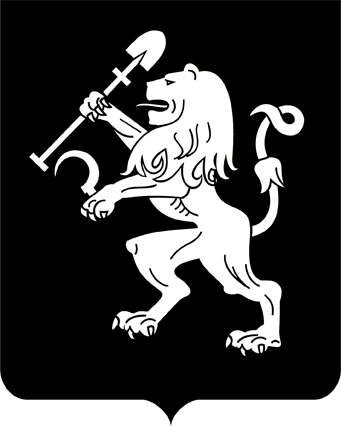 АДМИНИСТРАЦИЯ ГОРОДА КРАСНОЯРСКАРАСПОРЯЖЕНИЕОб утверждении Положения о порядке получения муниципальными служащими администрации города разрешения представителя нанимателя на участие на безвозмездной основе в управлении некоммерческими организациямиВ соответствии с пунктом 3 части 1 статьи 14 Федерального закона от 02.03.2007 №  25-ФЗ «О муниципальной службе в Российской  Федерации», руководствуясь статьями 41, 58, 59 Устава города Крас-ноярска:1. Утвердить Положение о порядке получения муниципальными служащими администрации города Красноярска разрешения представителя нанимателя на участие на безвозмездной основе в управлении некоммерческими организациями согласно приложению.2. Руководителям органов администрации города ознакомить муниципальных служащих администрации города с настоящим распоряжением.3. Настоящее распоряжение опубликовать в газете «Городские новости» и разместить на официальном сайте администрации города.Глава города                                                                                 С.В. ЕреминПриложениек распоряжениюадминистрации городаот ____________ № _________ПОЛОЖЕНИЕо порядке получения муниципальными служащими администрации города Красноярска разрешения представителя нанимателя на участие на безвозмездной основе в управлении некоммерческими организациями1. Настоящее Положение определяет процедуру получения муниципальными  служащими администрации города Красноярска (далее – муниципальные служащие) разрешения представителя нанимателя на участие на безвозмездной основе в управлении некоммерческими организациями в качестве единоличного исполнительного органа или вхождения в состав их коллегиальных органов управления.2. К некоммерческим организациям для целей настоящего Положения относятся общественные организации (кроме политической партии), жилищные, жилищно-строительные, гаражные кооперативы, садоводческие, огороднические и дачные потребительские кооперативы, товарищества собственников недвижимости.3. Участие муниципального служащего на безвозмездной основе в управлении некоммерческими организациями в качестве единоличного исполнительного органа или вхождения в состав их коллегиальных органов управления не должно приводить к конфликту интересов или возможности возникновения конфликта интересов при исполнении должностных обязанностей.4. Решение о разрешении муниципальным  служащим участвовать на безвозмездной основе в управлении некоммерческими организациями принимает:Глава города – в отношении первых заместителей Главы города;первый заместитель Главы города, к компетенции которого относятся  вопросы кадровой политики и организационного обеспечения деятельности администрации города, – в отношении заместителей Главы города, руководителей органов администрации города, руководителей администраций районов в городе, первых заместителей руководителей администраций районов в городе, помощников и советников Главы            города, заместителя руководителя управления делами администрации города – начальника отдела административных платежей, планирования и контроля;руководитель управления кадровой политики и организационной работы администрации города – в отношении муниципальных служащих органов администрации города, не наделенных правами юридического лица, категории «руководители» главной  группы должностей (заместители руководителей органов администрации города, не наделенных правами юридического лица), «специалисты» и «обеспечивающие специалисты» всех групп в соответствии с Перечнем должностей муниципальной службы в городе Красноярске, утвержденным решением Красноярского городского Совета депутатов от 25.09.2009 № 7-116  (за исключением заместителя руководителя управления делами администрации города – начальника отдела административных платежей,             планирования и контроля);руководитель органа администрации города, наделенного  правами юридического лица, – в отношении муниципальных служащих органа администрации города, наделенного правами юридического лица, категории «руководители» главной группы должностей (заместитель руководителя органа администрации города, наделенного правами юридического лица), «специалисты» и «обеспечивающие специалисты» всех групп в соответствии с Перечнем должностей муниципальной службы в городе Красноярске, утвержденным решением Красноярского городского Совета депутатов от 25.09.2009 № 7-116;руководитель администрации района в городе – в отношении муниципальных служащих категории «руководители» главной (заместитель руководителя администрации района в городе) и ведущей (руководитель управления администрации района в городе) групп должностей, муниципальных служащих администрации района в городе категории «специалисты» и «обеспечивающие специалисты» всех групп в соответствии с Перечнем должностей муниципальной службы в городе Красноярске, утвержденным решением Красноярского городского Совета депутатов от 25.09.2009 № 7-116;руководитель управления администрации района в городе –                         в отношении муниципальных служащих управления администрации района в городе категории «руководители» ведущей группы должностей (заместитель руководителя управления администрации района в городе), «специалисты» главной, старшей групп должностей и «обеспечивающие специалисты» ведущей, старшей, младшей групп должностей         в соответствии с Перечнем должностей муниципальной службы в городе Красноярске, утвержденным решением Красноярского городского Совета депутатов от 25.09.2009 № 7-116.5. Заявление о разрешении на участие на безвозмездной основе             в управлении некоммерческой организацией в качестве единоличного исполнительного органа или вхождения в состав ее коллегиального органа управления (далее – заявление) составляется муниципальным служащим в письменном виде по  форме согласно приложению 1 к нас-тоящему Положению.6. Заявление представляется муниципальным  служащим не позднее чем за 15 дней до начала выполнения данной деятельности.7. Заявление в адрес Главы города,  первого заместителя Главы города, к компетенции которого относятся  вопросы кадровой политики и организационного обеспечения деятельности администрации города, руководителя управления кадровой политики и организационной работы администрации города представляется муниципальным служащим в управление кадровой политики и организационной работы администрации города.8. Заявление в адрес руководителя органа администрации города, наделенного правами юридического лица,  представляется муниципальным служащим в  кадровую службу органа администрации города с правами юридического лица.9. Заявление в адрес руководителя администрации района в городе представляется муниципальным служащим в кадровую службу администрации района в городе. 10. Заявление в адрес руководителя  управления администрации района в городе представляется муниципальным служащим в кадровую службу управления администрации района в городе.11. Заявление регистрируется в день его поступления в журнале регистрации заявлений по форме согласно  приложению 2 к настоящему Положению.Муниципальному служащему по его просьбе выдается копия заявления (с отметкой о регистрации)  под роспись в журнале регистрации заявлений.12. Управление кадровой политики и организационной работы администрации города, кадровые службы  (органа администрации города с правами юридического лица,  администрации района в городе, управления администрации района в городе) в течение 7 рабочих дней осуществляют предварительное рассмотрение заявления и подготовку мотивированного заключения на него о возможности (невозможности) участия муниципального служащего на безвозмездной основе в управлении некоммерческой организацией в качестве единоличного исполнительного органа или вхождения в состав ее коллегиального органа управления (далее – заключение), передают заявление и заключение   одному из лиц, указанных в пункте 4 настоящего Положения.13. Лицо, указанное в пункте 4 настоящего Положения, не позднее 5 рабочих дней с даты получения документов, указанных в пункте 12 настоящего Положения, принимает одно из следующих решений:1) разрешить муниципальному служащему участие на безвозмездной основе в управлении некоммерческой организацией в качестве единоличного исполнительного органа или вхождения в состав ее коллегиального органа управления;2) отказать муниципальному служащему в участии на безвозмездной основе в управлении некоммерческой организацией в качестве единоличного исполнительного органа или вхождения в состав ее коллегиального органа управления.14. Разрешение на участие или отказ в участии муниципального служащего на безвозмездной основе в управлении некоммерческой организацией в качестве единоличного исполнительного органа или вхождения в состав ее коллегиального органа управления оформляется резолюцией лица, указанного в пункте 4 настоящего Положения,  на заявлении.15. Управление кадровой политики и организационной работы администрации города, кадровые службы (органа администрации города     с правами юридического лица,  администрации района в городе, управления администрации района в городе) не позднее чем на следующий рабочий день с даты принятия лицом, указанным в пункте 4 настоящего Положения, решения по результатам рассмотрения заявления, уведомляют  муниципального служащего о принятом  решении.16. Заявление с результатами рассмотрения и заключение   приобщаются к личному делу муниципального служащего.Приложение 1к Положению о порядке получения муниципальными служащими администрации города Красноярска разрешения представителя нанимателя на участие на безвозмездной основе в управлении некоммерческими организациямиПредставителю нанимателя ______________________________(инициалы, фамилия)от ___________________________                    (наименование должности)__________________________________________________________________________________________          (фамилия, имя, отчество, телефон)ЗАЯВЛЕНИЕо разрешении на участие на безвозмездной основе в управлении некоммерческой организацией в качестве единоличного исполнительного органа или вхождения в состав ее коллегиального органа управленияВ соответствии с пунктом 3 части 1 статьи 14 Федерального закона от 02.03.2007 № 25-ФЗ «О муниципальной службе в Российской              Федерации»  прошу разрешить мне с «___» _________20___ г. участие на безвозмездной основе в управлении некоммерческой органи-зацией____________________________________________________________________________,(полное наименование некоммерческой организации)местонахождение некоммерческой организации: ________________________________________________________________________________________,(юридический и фактический адрес (если адреса совпадают,  то указать толькоюридический адрес), телефон)основные виды деятельности некоммерческой организации: __________ _____________________________________________________________, (основные виды деятельности в соответствии с учредительными документаминекоммерческой организации)наименование органа управления некоммерческой организации: ___________________________________________________________________,(в соответствии с учредительными документами некоммерческой организации)полномочия органа управления некоммерческой организации: ____________________________________________________________________,(в соответствии с учредительными документаминекоммерческой организации)срок полномочий: _____________________________________________,                                             (срок, в течение которого планируется участие в управлении                              некоммерческой организацией)в качестве  единоличного  исполнительного органа или вхождения в состав ее коллегиального органа управления (ненужное зачеркнуть).Выполнение указанной деятельности будет осуществляться в свободное от муниципальной службы время и не повлечет возникновения конфликта интересов или возможности возникновения конфликта интересов при исполнении должностных обязанностей по замещаемой мной должности.При осуществлении указанной деятельности обязуюсь исполнять требования, установленные законодательством Российской Федерации и Красноярского края о муниципальной службе и противодействии коррупции.________________________/___________________________/__________                 (подпись)                                      (инициалы, фамилия)                            (дата)регистрационный  № ______ от  «___» ____________ 20__ г._____________________________________________________________________________________ Дата регистрации заявления                                      «__» ________ 20__ г.__________________________                              _____________________(подпись лица, зарегистрировавшего                                          (расшифровка подписи)                                 заявление)                        Приложение  2к Положению о порядке получения муниципальными служащими администрации города Красноярска разрешения представителя нанимателя на участие на безвозмездной основе в управлении некоммерческими организациями ЖУРНАЛ регистрации заявлений о разрешении на участие на безвозмездной основе в управлении некоммерческими организациями в качестве единоличного исполнительного органа или вхождения в состав их коллегиальных органов управления 28.06.2018№ 247-рНомер регистрации заяв-ленияДата регистрации заявленияФамилия, имя, отчество, наименование должности лица, представившего заявлениеФамилия, имя, отчество, наименование должности, подпись лица, принявшего заявлениеОтметка о получении копии заяв-ления и подпись лица, представив-шего заявлениеДата передачи заявления лицу, выполняющему  полномочия представителя нани-мателяПринятое решение